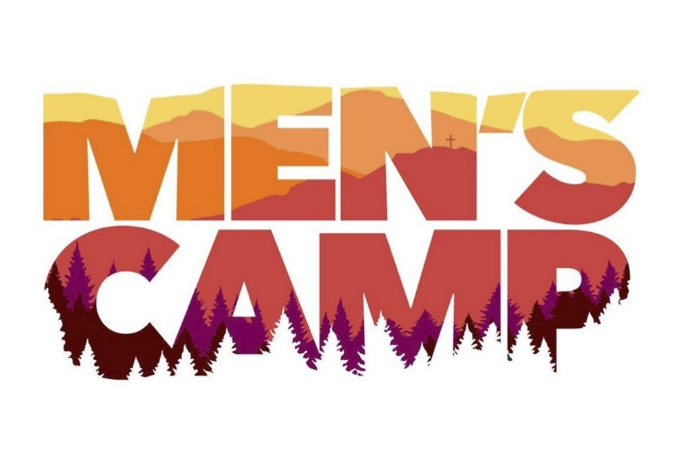 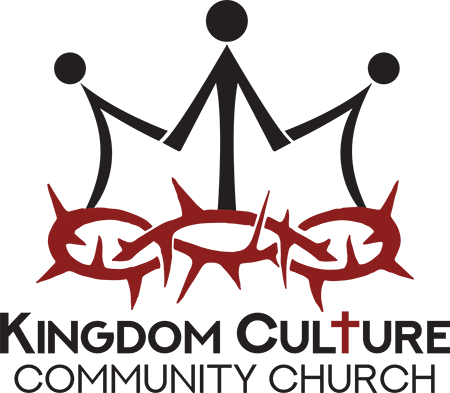 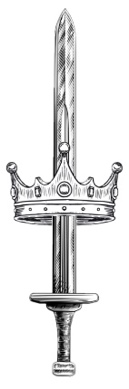 It is time for our first Kingdom Culture Men's Camp!Friday & Saturday, October 27-28 at Mt. Lemmon. Please read this entire email as it contains essential information about our time.Important notes:If you have not signed up yet, please do so at: https://kingdomculturecc.org/contact-us/ A permission slip (included in this email) must be filled out for all minors, even if the parent is attending the camp. No exceptions. Minors must be accompanied by an adult at all times. No wandering off.Please make us aware of any food allergiesWe are in a natural recreation area and must be mindful not to litter, that all fires are extinguished, and we leave the site the way we find it - leave no trace.Fire danger on the mountain is moderate. Be responsible.If you have any questions or need special accommodations, contact me at pastors@kingdomculturecc.org Schedule	Friday		9:00 am - Set Up (Come help if you can)		12:00 pm - Pre-camp prayer		3:00 pm - Arrival Time		6:00 pm - Dinner (grilled steak)		7:30 pm - Campfire worship		8:00 pm - Inspiration & Encouragement		9:00 pm - Hangout time		10:00 pm - Sleep	Saturday	7:00 am - Breakfast (Eggs, potatoes, coffee, OJ)			8:00 am - Worship			8:30 am - Inspiration & Encouragement			10:00 am - Team Building Activity			11:00 am - Final encouragement, group prayer			12:00 pm - Clean / break down camp			2:00 pm - Leave campsite (in the condition we found it in)What will be provided?We have (5) five person tents we are bringing - space in tents are first come, first served.Food and beverages (water, dinner, and breakfast)The word of God, fellowship, and activitiesWhat do I need to bring?Sleeping bagChange of clothesHiking shoes / bootsTent or hammock (optional)Sleeping mat or cot (optional)Any dietary needs (special food for allergies, etc.)Hygiene products & prescription medicationsLocationCampsites are first come, first serve so I will try to get there as early as possible to reserve the site. If the first location is unavailable, then we will move to the second, and then the third. If these are unavailable, then I will hunt to find a workable campsite and will inform everyone via WhatsApp and / or text. (This is why signing up is important so that you can receive updates).Location #1: Showers Pointe Group SiteE Organization Ridge Rd, Mt Lemmon, AZ 85619https://www.google.com/maps/place/Showers+Point+Group+Site/@32.4083333,-110.7231305,17z/data=!3m1!4b1!4m9!3m8!1s0x86d6155a8aa1a17b:0xa97f635c9905e8d2!5m2!4m1!1i2!8m2!3d32.4083333!4d-110.7205556!16s%2Fg%2F1tdfcjyr?entry=ttuLocation #2: Whitetail Group Site11200 Whitetail Rd, Mt Lemmon, AZ 85619https://www.google.com/maps/place/Whitetail+Campground/@32.4119489,-110.7345193,17z/data=!3m1!4b1!4m6!3m5!1s0x86d6154115d284d9:0x7aa7315561d34ec!8m2!3d32.4119444!4d-110.7319444!16s%2Fg%2F11bx1qs6xj?entry=ttuLocation #3: Spencer Canyon Campgroundhttps://www.google.com/maps/place/Spencer+Canyon+Campground/@32.4169758,-110.7434105,17z/data=!3m1!4b1!4m10!3m9!1s0x86d61515ca1f56fd:0x242e26b2f2f72242!5m3!1s2023-10-27!4m1!1i2!8m2!3d32.4169758!4d-110.7408356!16s%2Fg%2F1vppszdv?entry=ttu